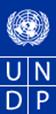 Апликациони формулар се попуњава на српском језику, а сажети приказ предлога пројекта мора бити описан на оба језика, српском и енглеском. Важно је да прецизно и јасно одговорите на сва питања. Приликом попуњавања апликационог форумулара водите рачуна да је простор за одговор на нека питања ограничен, то je јасно назначено.Апликационе пријаве морају бити поднете електронским путем интернет странице пројекта: https://www.undp.org/sr/serbia  до 15. августа 2022. године до 17.00 часова.Заинтересовани кандидати су позвани да учествују у инфо данима који ће бити организовани у следећим терминима: 20. јул и 27. јул 2022. године.Уз апликациони формулар је неопходно приложити следећа документа:Доказ о претходном искуству у релевантним секторима (списак реализованих пројеката, уколико је применљиво); Појединачне биографије, како за носиоца пројекта тако и за чланове тима (остале учеснике-подносиоце пријаве) са јасно назначеним улогама у развоју и имплементацији пројекта; Нацрт споразума о партнерству;Изјава о прихватању обавезе суфинансирања;Увид у права интелектуалне својине;Прилози (уколико је применљиво).КРИТЕРИЈУМИ ЗА ОДАБИР ПРОЈЕКАТАПровера комплетности и усклађености с циљевима и критеријумима јавног позиваКритеријуми за оцењивање поднетих предлога пројекатаПријаве које испуњавају услове јавног позива биће оцењене и одабране за фазу инкубације на основу следећих врста критеријума: Важно:•	Водите рачуна да је коначну и комплетну верзију пријаве поднесете пре истека утврђеног рока. Приликом попуњавања обрасца имајте на уму релевантне критеријуме оцењивања.Детаљи пријавеДетаљи пријавеНазивунесите пун назов пројектног предлогаГлавна област/сектор у складу са циљевима Јавног позива Трајање пројекта:(у месецима)Главни носилац пријавеГлавни носилац пријавеНазив главног подносиоца пријавеНавести пун регистрован назив главног подносиоца пријавеКонтакт подаци главног подносиоца пријавеНавести пуно име, адресу, поштански број, е-маил адресу, веб страницу и број телефона особе за контактИскуствоУкратко опишите искуство, вештине и стручност главног подносиоца пријаве и његових запосленихОстали подносиоци пријаве  (ако је применљиво)Остали подносиоци пријаве  (ако је применљиво)Назив подносиоца пријавеНавести пун назив, тип организације/институцијеКонтакт подаци подносиоца пријавеНавести пуно име, адресу, поштански број, е-маил адресу, веб страницу и број телефона особе за контактИскуствоУкратко опишите искуство, вештине и стручност подносиоца пријаве и његових запосленихКратак опис пројектне идејеКратак опис пројектне идејеМолимо вас да дате кратак опис предлога пројекта, укључујући оквир и циљ/еве Пројекта Ограничење је до 400 речи на српском и до 400 речи на енглеском језикуУ оквиру кратког описа предлога пројекта потребно је дати довољно информација из којих се може видети јасно схватање изазова и општег циља јавног позива. Потребно је и јасно објаснити на који начин ће пројекат постићи свој/е циљ/еве.Детаљи пројектне идејеДетаљи пројектне идејеОпис пројектаОграничење до 2000 речиКојим конкретним изазовом у вези с климатским променама и декарбонизацијом се пројекат бави?Наведите преглед приступа (техничког, технолошког, пословног модела итд.) и методологије коју ваш пројекат  има намеру да примени у решавању главног изазова. Такође, молимо да објасните примењену методологију/инструмент.Које је очекивано смањење емисије гасова са ефектом стаклене баште које је резултат вашег пројекта?Уколико је применљиво, молимо да објасните на који начин планирате да примените партнерство са јапанским компанијама које послују у Србији, да ли кроз  примену јапанских зелених технологија и производа или искључиво кроз примену знања и искустава у процесу зелене трансформације економије.Молимо да објасните да ли пројекат: поседује елементе подршке женском предузетништву у процесу зелене трансформације економије.подстиче преквалификације радника и развој нових вештина које су потребне за модерно тржиште рада.Шта је иновативно у вашемпројекту?Ограничење је до 1000 речиМолимо да размотрите нека од следећих питања: Који су то иновативни елементи предложене идеје? Да ли пројекат представља имплементацију неке постојеће идеје у новом оперативном окружењу, итд.? Зашто ће ваша иновација бити успешнија у решавању одређеног проблема у односу на неки други, стандарднији приступ?Који су ризици за успех пројекта и каква је стратегија носилаца пројекта у погледу управљања ризицима? Ограничење је до 300 речи Идентификујте главне ризике и неизвесности у погледу успешног извршења пројекта и како ће пројекат ублажити ове ризике.Право интелектуалне својинеОграничење је до 200 речиМолимо вас да прецизно наведете право интелектуалне својине или опишите модел у коме ћесе ова права решавати. Такође потврдите одсуство правних спорова који постоје или могу да произилазеиз права интелектуалне својине.Да ли пријављени учесници у пројекту имају вештине и искуство да спроведу предложени пројекат?Ограничење је до 1000 речиОпишите претходно искуство и улогу чланова свог тима. Опишите претходно спроведене пројекте/активности у областима које су релевантнеза овај јавни позив.Пројектне активности (укључујући рокове – динамику спровођења активности)Ограничење је до 1000 речиНаведите активности које су неопходне да би се спровео предложени пројекат, објасните како се истеуклапају у ваше постојеће активности и пословање.Објасните на који начин ће бити укључена локалназаједница.Очекивани утицај и резултатиОграничење је до 1500 речиОпишите најважније утицаје и резултате пројекта који настају декарбонизацијом - колико је допринос директном смањењу емисија гасова са ефектом стаклене баште (у t/СО2 eq)?Представите трошковну ефикасност ублажавања емисије угљендиоксида (ЕУР/tСО2).Како ће пројектне активности допринети смањењу емисија госова са ефектом стаклене баште и смањењу угљеничног отиска у заједницама уз транзицију према чистој енергији?Доставите информације о енергетским уштедама уколико постоје.Како подносилац(иоци) пријаве намеравају да обезбеде одрживост резултата пројекта и оствареног утицаја? Како ће пројекат утицати на осетљиве групе (маргинализоване групе, млади, жене)?Молимо да објасните какав је краткорочни и дугорочни утицај пројекта на локални развој и запошљавање?Молимо да прикажете утицај пројекта на управљање друштвеним и економским ефектима праведне зелене транзиције региона угља?Родни приступОграничење је до 300 речиОбјасните приступ за укључивање родне перспективе,уз уважавање комплементарних улога жена и мушкараца, у циљу постизања родне равноправностиОчекивани буџет пројектаНазначите очекиване пројектне трошкове у USD валути (у складу са планираним активностима и резултатима). Укупан буџет пројекта и структура трошкова морају да буду реални и у складу са предложеним активностима. Јасно прикажите допринос пројектних партнера. На који начин ће бити осигурана средства за реализацију пројекта (наведите изворе, структуру и сву документацију којом се ово доказује)
.РБНазив критеријумаДАНЕПредлог пројекта је поднет у року за конкурисањеПредлог пројекта је поднет у траженој форми апликационог формулараПредлог пројекта је поднет са комплетном траженом документацијомПодносилац пријаве испуњава услове:подносилац пријаве је јавно предузеће или приватно привредно друштво регистровано у Републици Србијиподносилац пријаве је конзорцијум, где је водећи члан конзорцијума јавно предузеће или приватно привредно друштво регистровано у Републици Србијиуколико је подносилац пријаве конзорцијум, чланови  конзорцијума испуњавају услове да су: јавна и приватна предузећа; привредна друштва; јапанске компаније које послују у Србији; научно-истраживачке организације и институције.Сврха и циљ предлога пројекта је у складу са циљевима јавног позиваПредложени буџет пројекта је у складу са захтевима јавног позива и обезбеђено је суфинансирање у траженом процентуКритеријумиМаксималан број бодова Описоперативни и управљачки капацитет10Да ли подносиоци пријава показују релевантне вештине, стручност, искуство и друге ресурсе за успешну реализацију пројекта у предвиђеном року? Да ли предлог пројекта показује комплементарност учесника и меру у којој конзорцијум као целина обједињује неопходну стручност?квалитет, доследност и изводљивост пројекта20Да ли су циљна/е област(и) интервенције релевантни и у оквиру тема позива? Да ли су општи циљеви пројекта и очекивани исходи јасни, прецизно дефинисани, релевантни и реални? Да ли предложена методологија и планиране акције гарантују остварење предложеног развоја технологије, производа или услуге? На основу представљеног искуства, да ли подносиоци пријаве имају довољан приступ ресурсима (материјалима, потрошном материјалу, аналитичким услугама, информацијама, опреми, објектима, итд.) потребним за постизање свог циља?делотворнност и утицај40Какав је утицај пројекта на декарбонизацију привреде – колико је допринос директном смањењу емисија гасова са ефектом стаклене баште (у t/СО2 eq)?Трошковна ефикасност ублажавања емисије угљендиоксида (ЕУР/tСО2).Каква је процена утицаја реализације пројекта на остваривање зелене транзиције? Да ли је јасно приказана релевантност предложеног пројекта на смањење штетних емисија у ваздух, воду, земљиште, чиме се побољшава квалитет животне средине? Да ли су предвиђена одржива партнерска решења која доносе додату вредност пројекту доприносећи системској зеленој трансформацији? Да ли је предвиђено успостављање партнерстава са јапанским компанијама које послују у Србији у циљу подстицања употребе јапанских зелених технологија и производа и примене знања и искустава у процесу зелене трансформације економије? Да ли решење генерише инклузивни утицај, посебно усмерeн ка некој осетљивој популацији (на пример: младе, жене и/или маргинализоване групе)? Какав је краткорочни и дугорочни утицај пројекта на локални развој и запошљавање? Да ли пројекат поседује елементе подршке женском предузетништву у процесу зелене трансформације економије? Да ли пројекат подстиче преквалификације радника и развој нових вештина које су потребне за модерно тржиште рада? Да ли је приказан утицај пројекта на управљање друштвеним и економским ефектима праведне зелене транзиције региона угља (уколико је применљиво)?	иновација10Да ли се пројекат може сматрати иновативним у односу на постојеће решења у Србији? Да ли ће пројекат довести до иновативног унапређења постојећих производа и технолошких решења? Да ли пројекат или неки његов део подлеже праву интелектуалне својине?
 одрживост и могућност репликације10Да ли пројекат има потенцијал да се временом прошири и/или реплицира и да га спроводе други актери у Србији?буџет пројекта и финансијска одрживост10Да ли су трошкови пројекта реални, да ли су планиране активности исплативе? Колики је износ новчаног суфинансирања носиоца пројекта, односно удео у укупној инвестицији? Да ли је буџет предложен према пројектним активностима?Укупно100